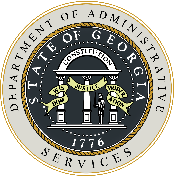 CONTRACT RENEWAL NO.      This amendment by and between the Supplier and State Entity defined below shall be effective as of the date this Amendment is fully executed.  To the extent the contract requires the State Entity to issue a Notice of Award Amendment for purposes of exercising the renewal option, this written document shall serve as such Notice of Award Amendment.WHEREAS, the Contract is in effect through the Current Contract Term as defined above; and NOW THEREFORE, for good and valuable consideration, the receipt and sufficiency of which are hereby acknowledged, the parties do hereby agree as follows:CONTRACT RENEWAL/EXTENSION.  The parties hereby agree that the contract will be renewed/extended for an additional period of time as follows:The parties agree the contract will expire at midnight on the date defined as the “End Date of the New Contract Term” unless the parties agree to renew/extend the contract for an additional period of time.CONTRACT NUMBER:      SUCCESSORS AND ASSIGNS.  This Amendment shall be binding upon and inure to the benefit of the successors and permitted assigns of the parties hereto.ENTIRE AGREEMENT.  Except as expressly modified by this Amendment, the contract shall be and remain in full force and effect in accordance with its terms and shall constitute the legal, valid, binding and enforceable obligations to the parties.  This Amendment and the contract (including any written amendments thereto), collectively, are the complete agreement of the parties and supersede any prior agreements or representations, whether oral or written, with respect thereto.IN WITNESS WHEREOF, the parties have caused this Amendment to be duly executed by their authorized representatives.STATE OF GEORGIA CONTRACTSTATE OF GEORGIA CONTRACTState Entity’s Name:Supplier’s Full Legal Name:Contract No.:Solicitation No./Event ID:Solicitation Title/Event Name:Contract Award Date:Current Contract Term:Amendment No.:NEW CONTRACT TERMNEW CONTRACT TERMBeginning Date of New Contract Term:End Date of New Contract Term:CONTRACTORCONTRACTORContractor’s Full Legal Name: (PLEASE TYPE OR PRINT)Authorized Signature:Printed Name and Title of Person Signing:Date:Company Address:STATE ENTITYSTATE ENTITYAuthorized Signature:Printed Name and Title of Person Signing:Date:Company Address: